PROJECT IN-CHARGE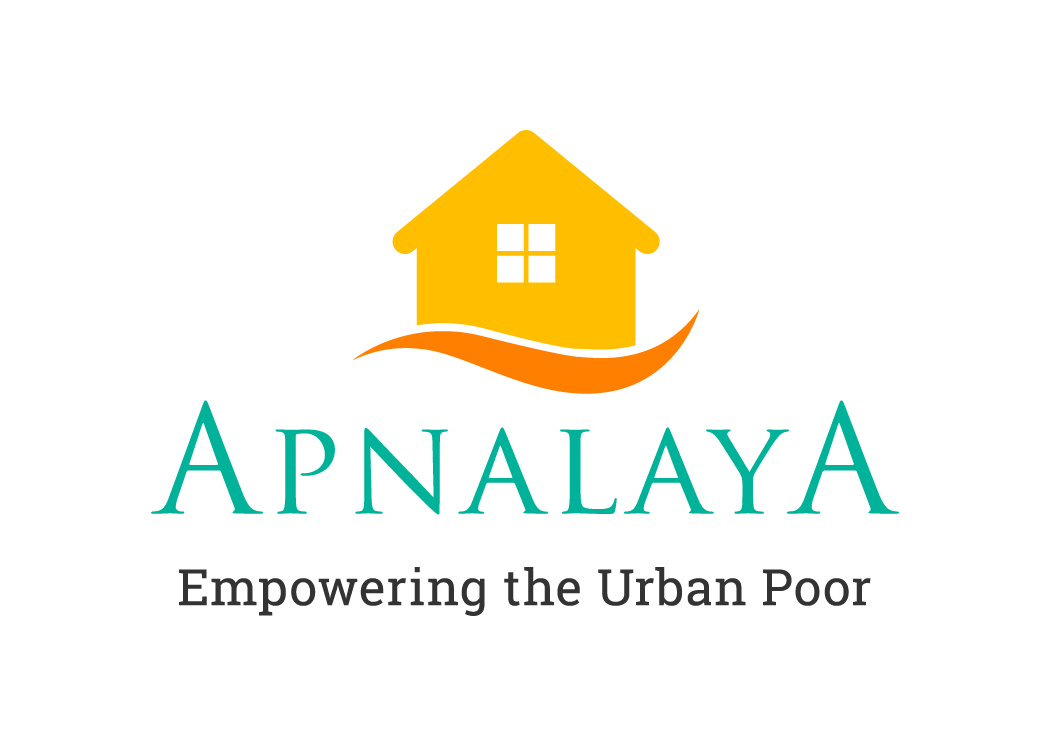 With increased urbanisation in India, the issue of urban poverty is on the rise - and will magnify if not tackled collectively. And no-where in India is this problem more pronounced, than in Mumbai.  The urban poor struggle to survive, and are deprived of basic human needs – water, sanitation, nutrition, health and shelter. Inadequate access to healthcare, education and livelihood opportunities keeps them vulnerable.Apnalaya works with the urban poor- Enabling access to basic services, healthcare, education and livelihoods; Empowering them to help themselves; and Ensuring provision of civic entitlements through advocacy with the government.Our range of programs work at three different levels to help uplift the urban poor:INDIVIDUAL - We enable access to basic civic amenities, healthcare, education and livelihoods – necessary for individuals to survive, feel secure and grow. COMMUNITY – We empower the community to help themselves, by building their capacity as Volunteers.GOVERNMENT – We ensure the provision of civic entitlements through advocacy with the government.JOB DESCRIPTION A Project In-charge is responsible for the development, management, and execution of the Citizenship and Advocacy Programme. She/he works with the community, government, and civil society partners to equip marginalized urban people avail their entitlements. A C&A Project In-charge develops change-makers; facilitates the journey from “being people” to “becoming pro-active citizens”; invites people and communities on the margin to participate in their development. Location: Chembur, MumbaiReports to the Director, C&ASend your application to: hr@apnalaya.orgKEY RESPONSIBILITIESDevelopment and Management of the ProgrammeManage project deliverables, their timelines and qualityBuild partnerships with CSOs interested in our Citizenship approach Implement and monitor Citizenship Modules with new CSO partners, train community volunteers in civic action, and contribute to organisational advocacy effortsDevelop relevant training and master training modulesContribute to any research, proposal writing, event, activity undertaken by the program and the organisationNetworking and Advocacy (Partnership Development)Maintain partnerships with other non-profits and educational institutions. Conduct and facilitate meetings with parents, school authorities, elected representatives and government officials Develop and manage partnership with the government, donors, supporters and maintain updated data-sheet of all the Networking and Advocacy partnershipsExplore opportunities to bring new partners interested in the Citizenship curriculumTeam Management Manage, guide, mentor, and review the staff reporting in this positionIdentify capacity building needs, develop and facilitate capacity enhancement of the teamBudgetary ResponsibilitiesWork with the Director to develop and manage programme budgets; develop monthly projections, monitor and settle expenses with due-diligence and compliance as per the Organisational and statutory normsOrganisational ResponsibilitiesContribute to and participate in any organisational initiative as decided upon by the OrganisationPeriodically share reports, stories of success and challenges with the Organisations. 	QUALIFICATIONS & EXPERIENCE Qualification and SkillsExperience/aptitude in urban governance, human rights, community empowerment, youth development, capacity building, advocacy and networking are critical to this role. A Master’s Degree in Social Work or Social Sciences A minimum of 5-year experience in working with informal settlements or any other marginalized communitiesProficiency in English with excellent writing skills and proficiency in spoken Hindi are pre-requisitesComputer proficiency in MS-OfficeAbility to manage complex projects is desirableDemonstrable leadership and management skills  BEHAVIOURAL COMPETENCIES A team player, solution-oriented, self-driven professional with strong sense of empathy, equity, constitutionalism, integrity and ownership.